PREKIŲ GRĄŽINIMO FORMA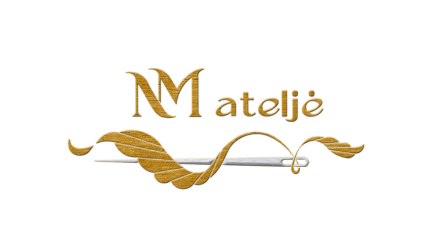 Pirkėjo vardas, pavardėBanko sąskaitos nr.El. paštasTelefono numerisINFORMACIJA APIE GRĄŽINAMĄ PREKĘ/PREKES:Užsakymo ID:Grąžinimo priežastys (įrašykite x):Netiko prekės dydis, pakeisti į  _____________ dydį (nemokamai atsiųsime keičiamą drabužį).Nepatiko prekės spalva, pakeisti į ______________ spalvą(nemokamai atsiųsime keičiamą drabužį).Nekokybiška, brokuota ar sugadinta pristatymo metu prekė. Norėsite:Pasikeisti į kokybišką prekę            Atgauti sumokėtus pinigusNorėsite atgauti pinigus (pinigai grąžinami per 14 k. d. nuo prekių gavimo į sandėlį dienos, siuntimo išlaidos negrąžinamos)Pastabos: ______________________________________________________________________________________________________________________________________________________________________________#Prekės pavadinimasPrekės spalvaDydis